Баева Татьяна Георгиевна, воспитатель муниципального бюджетного дошкольного образовательного учреждения Виловатовский детский сад «Петушок» села Виловатово Горномарийского района Республики Марий Эл.Конспектновогоднего утренника для детей II младшей группы «Лунтик в гостях у ребят»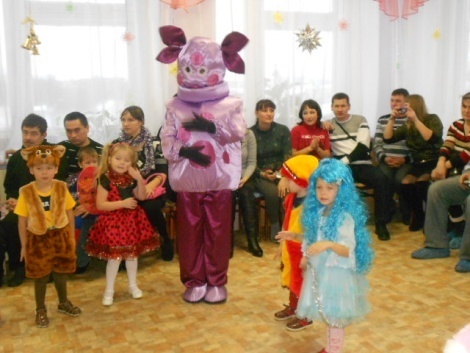 Действующие лица: Дед Мороз, Снегурочка, ЛунтикОборудование: кукла, медвежонок(Под музыку дети заходят в зал. После окончания музыки дети останавливаются, образуя вокруг ёлки круг).	Ведущий: Ребята, какие вы все сегодня нарядные, красивые. А наша ёлка тоже вся сверкает, сколько на ней много разных игрушек! Вот только, гирлянды на ней не светятся. А мы с вами, ребята, их можем зажечь, правда? Давайте все вместе скажем: Раз, два, три, ёлочка гори!(Несколько раз повторяют это выражение и под музыку ёлка зажигается, все начинают хлопать в ладоши).	Ведущий: Как красиво наша ёлочка светится. Давайте для неё споем песню.Песня «В гости к ёлке».	Ведущий: Ребята, а  на нашем празднике кого же сегодня не хватает? Кого мы так ждали так долго?	Дети: Деда Мороза и Снегурочку!	Ведущий: Они, наверно, где-то в дороге. А давайте позовем их, может быть, они нас услышат и придут к нам веселиться на нашем празднике.	Дети: Дед Мороз! Снегурочка! Дед Мороз! Снегурочка!(Зовут несколько раз и под музыку заходит Дед Мороз со Снегурочкой, весело двигаясь под музыку вокруг ёлки)	Дед Мороз: Здравствуйте ребята, гости дорогие! Поздравляю всех Вас с Новым годом! Желаю здоровья вам на долгие годы, долгих лет жизни, хорошего настроения. А елка ваша очень нарядная, стройная, красивая, вся светится. Снегурочка, внученька моя, тоже хочет вас поздравить. Поздравление Снегурочки (стихи).	Ведущий: Дед Мороз, Снегурочка! Мы вас очень ждали. Выучили много стихов, песен, танцев. Во сейчас хотим вам показать танец «Поплясать становись» (Танцуют в парах, Дед Мороз танцует со своей внучкой Снегурочкой). 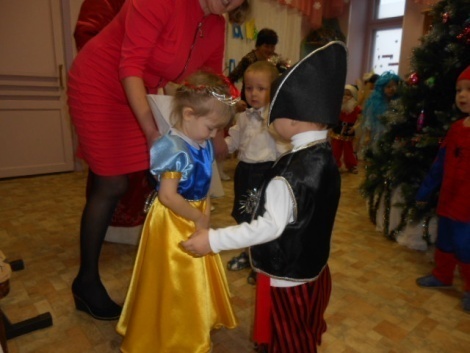 	Дед Мороз: И правда хорошо танцуете. Мы тоже старались  со Снегурочкой за вами повторять. Ай-да, молодцы!	Ведущий: Дед Мороз, Снегурочка! А вы такую дальнюю дорогу шли пешком? 	Дед Мороз:  И пешком шли, и на автобусе ехали, и на самолете пришлось лететь.	Снегурочка: А на паровозе ехать мне понравилось больше всего! 	Дед Мороз:  А давайте, ребята, я  вас сейчас  покатаю на паровозе… (становятся все друг за дружкой за Дедом Морозом)Музыкальная игра «Едет, едет паровоз…»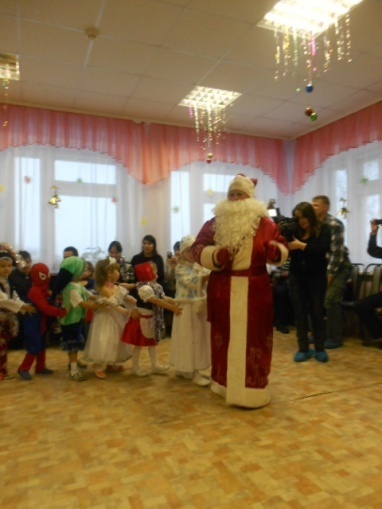 (После музыкальной игры все садятся на стульчики).	Ведущий: Дед Мороз,  ну очень веселый твой паровоз! Ты с нами поиграл, у нас для вас тоже есть игра.Игра «Кто быстрее вокруг ёлки» .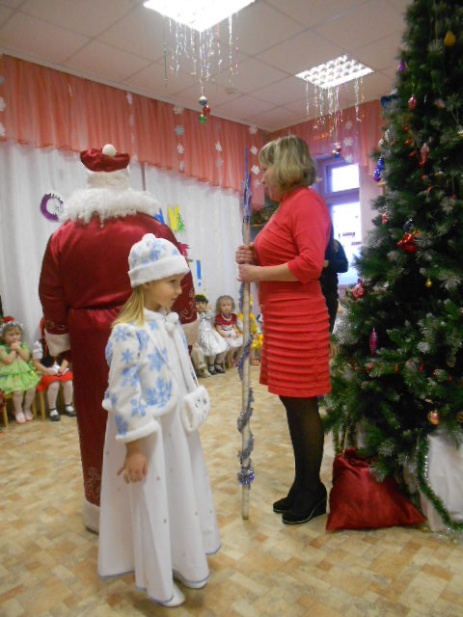 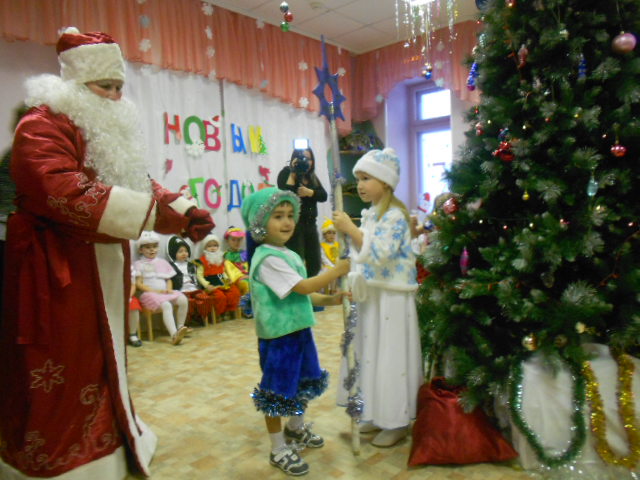  (Под музыку дети двигаются до посоха, посох держит ведущий. Сначала соревнуются Дед Мороз со Снегурочкой, а после дети).	Младший воспитатель (обращается к ведущему): Татьяна Георгиевна, на первом этаже, внизу, ходит какое-то чудо-юдо, кого-то ищет. Может быть, вас ищет, ребята, чтобы с вами поиграть?	Ведущий: Кто же это? Где? (Под музыку из мультфильма «Лунтик», входит в зал Лунтик и танцует вокруг ёлки).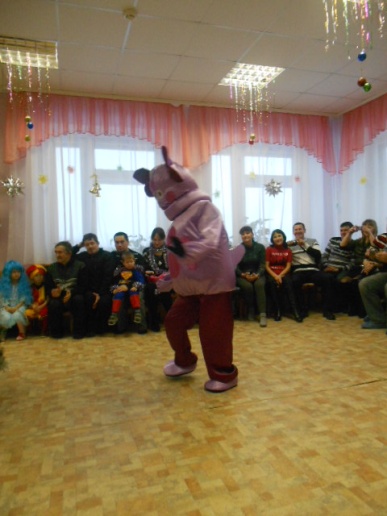 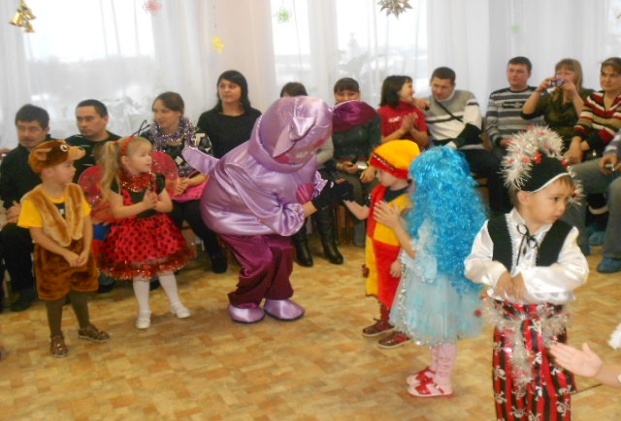 	Ведущий: Ребята, вы узнали? Кто это?	Дети:  Лунтик!  Лунтик!	Лунтик: Ой, как вас много! И что это вы тут делаете? (немного дрожащим голосом)	Ведущий: А у нас новогодний праздник!	Лунтик: Ой-ой-ой! А это ещё кто? (Пугается Деда Мороза, отходит тихонько назад). Что это за дед? С длинной бородой? (еле дрожа, трогает за бороду Деда Мороза). Никогда не видел такого?	Ведущий: Не бойся, Лунтик. Это Дедушка Мороз. Он добрый, приносит подарки для детей и очень даже их любит, правда, ребята?	Дети: Да-а!	Лунтик: Ну а это что такое? (Показывает на ёлку; дрожа, отходит назад). И как ещё светится?	Ведущий: Ребята, скажите Лунтику, что это у нас такое?	Дети: Ёлка! Ёлка!	Лунтик: А на ней что висит? Можно их кушать?	Дети: Это игрушки, их есть нельзя. Они просто украшают нашу елку.	Ведущий: Про красавицу- елку мы песенку сейчас споем. Лунтик, давай с нами!Песня «Маленькая ёлочка».	Лунтик: Хорошая ваша песенка. Мне понравилась. Вот если бы сейчас мои друзья баба Капа, паук Шнюк, Тима, Дина видели бы Деда Мороза и Снегурочку…..! А Пупсень и Вупсень все равно бы игрушки на вашей елке  попробовали бы….	Дед Мороз: Лунтик! А у вас там есть зима?	Лунтик: Есть, да все как у вас.	Дед Мороз: А снежинки танцевать умеют?	Лунтик: Такого еще никогда не видел. А разве у вас снежинки танцуют?	Ведущий: Да ещё как умеют.Танец «Снег-снежок».	Ведущий:  Дед Мороз, Снегурочка, Лунтик, мы ведь для вас приготовили новогодние стихи. Послушайте!Рассказывание стихов.	Ведущий: Лунтик, а ты со своими друзьями играешь в какие-нибудь игры?	Лунтик:  Конечно, играем. А давайте поиграем вместе со мной в одну игру.Музыкальная игра «Мы пойдем сейчас налево….	Ведущий: Ребята, а под ёлкой у нас кто-то есть. Кто они?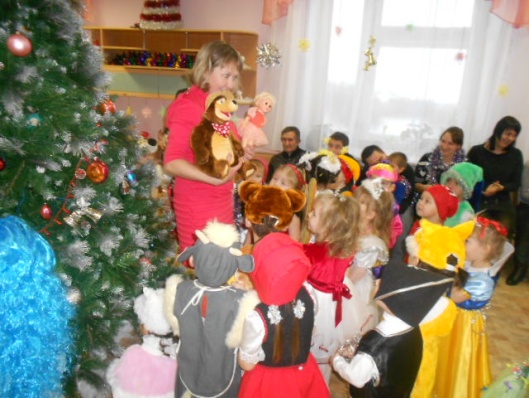 	Дети: кукла и медвежонок.	Ведущий: Кукла с медвежонком пришли к нам тоже веселиться. У них очень красивый танец. Давайте потанцуем вместе с ними.Танец «Мишка с куклой бойко топают…»Ведущий: Сколько нас сегодня много собралось в этом красивом зале. Без песни «В лесу родилась елочка никак не обойтись».Песня «В лесу родилась ёлочка» (исполняют вместе с родителями).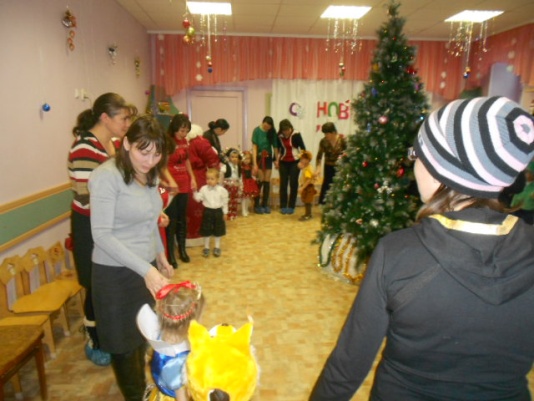 	Ведущий: Лунтик, тебе понравилось сегодня у нас?	Лунтик:  Конечно понравилось. Умеете танцевать, знаете много песен, выучили много стихов. А Дед Мороз и Снегурочка оказывается какие добрые. Ну а мне пора. Мои друзья ждут меня. 	Дед Мороз: Подожди, подожди! Без подарка я тебя никуда не отпущу! Держи! (дает подарок) С Новым Годом тебя, Лунтик!(Лунтик уходит под музыку из мультфильма «Лунтик»)	Ведущий: Ну а я тоже поздравляю Вас всех с Новым Годом! Дед Мороз, а подарки –то для наших ребят есть, мы ведь так ждали?	Дед Мороз: Конечно, есть. Как без них!Раздача подарков (под музыку).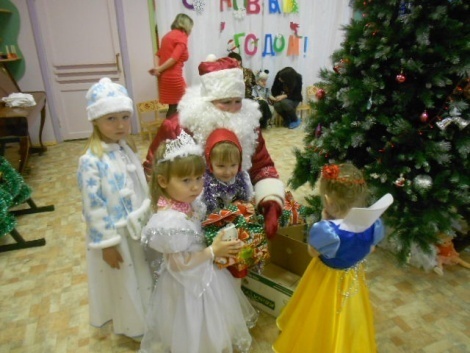 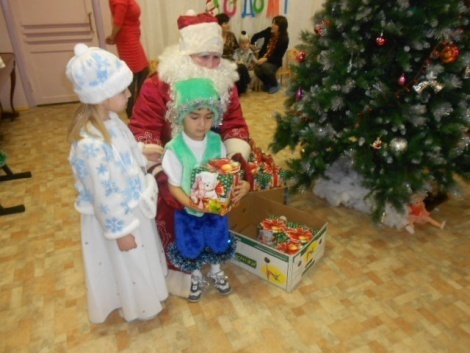 